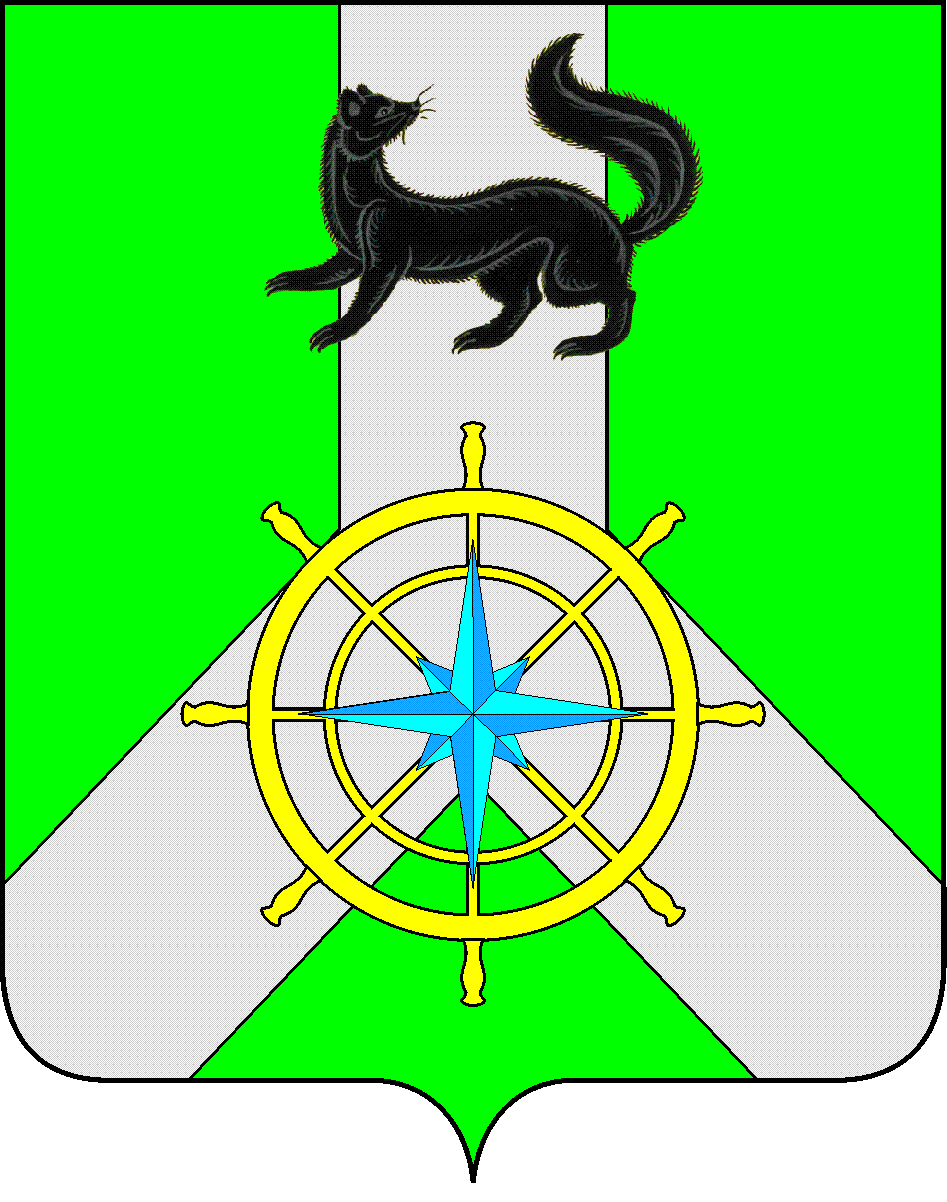 Р О С С И Й С К А Я  Ф Е Д Е Р А Ц И ЯИ Р К У Т С К А Я  О Б Л А С Т ЬК И Р Е Н С К И Й   М У Н И Ц И П А Л Ь Н Ы Й   Р А Й О НД У М А РЕШЕНИЕ №237/6	Руководствуясь ст. 50 Федерального закона от 06.10.2003 г. № 131 «Об общих принципах организации местного самоуправления в Российской Федерации», «Законом Иркутской области от 16.05.2008 г. № 14-ОЗ «О порядке согласования перечня имущества, подлежащего передаче, порядке направления согласованных предложений  органами  местного самоуправления соответствующих муниципальных образований Иркутской области уполномоченному органу государственной власти  Иркутской области и перечня разграничений муниципального  имущества», статьями 26,29,54,55 Устава  муниципального образования Киренский район Иркутской области, в связи с безвозмездной передачей в процессе разграничения имущества, находящегося в муниципальной собственности, между муниципальным образованием Киренский район и муниципальными образованиями Киренского района,ДУМА РЕШИЛА:Согласовать перечень имущества, находящегося в муниципальной собственности муниципального образования Киренский район, и подлежащего передаче в муниципальную собственность Киренского  муниципального образования установленного Приложением № 1.Решение подлежит официальному опубликованию в газете «Ленские зори» и размещению на официальном сайте администрации Киренского муниципального района www.kirenskrn.irkobl.ru в разделе «Дума Киренского района».Решение вступает в силу с момента официального опубликования (обнародования).МэрКиренского муниципального района					К.В. Свистелин Председатель Думы Киренского муниципального района				Д.М. ТкаченкоПриложение № 1 к Решению Думы Киренского муниципального районаот 17 мая 2017г. №237/6Переченьимущества, находящегося в муниципальной собственности муниципального образования Киренский райони подлежащего передаче в муниципальную собственность Киренского муниципального образования.Раздел 1. Муниципальные унитарные предприятия и муниципальные учрежденияРаздел 2. Недвижимое имуществоРаздел 3. Движимое имущество17 мая 2017 г.г. КиренскО согласовании перечня имущества, находящегося в муниципальной собственности муниципального образования Киренский район, подлежащего передаче Киренскому муниципальному образованию№ п/пНаименованиеАдрес123№ п/пНаименование АдресКадастровый (или условный) номер12341Клуб, назначение: нежилое здание, площадь 370,2 кв. м., количество этажей:1Иркутская область, Киренский район, г. Киренск, мкр. Мельничный, ул. Партизанская, д.1238:09:011704:9182водонапорная башня с артезианской скважиной, назначение: иное сооружение (водоснабжение), площадь 20,5 кв.м.Российская Федерация, Иркутская область, Киренский район, Киренское городское поселение, г. Киренск, мкр-н  Пролетарский, ул. Зеленая, №638:09:011708:1303Насосная станция, назначение: сооружение водоснабжения, площадь 51,5 кв.м.Российская Федерация, Иркутская область, Киренский район, Киренское городское поселение, г. Киренск, мкр-н  Пролетарский, ул. Якутская, №37а38:09:011705:224Водоразборная колонка, назначение: сооружение водоснабжения, площадь 6,2 кв.м.Российская Федерация, Иркутская область, Киренский район, Киренское городское поселение, г. Киренск, мкр-н  Пролетарский, ул. Якутская, №17а38:09:011702:365Водоразборная колонка, назначение: сооружение водоснабжения, площадь 2,4 кв.м.Российская Федерация, Иркутская область, Киренский район, Киренское городское поселение, г. Киренск, мкр-н  Пролетарский, ул. Якутская, №29а38:09:011702:356Водоразборная колонка, назначение: сооружение водоснабжения, площадь 4,1 кв.м.Российская Федерация, Иркутская область, Киренский район, Киренское городское поселение, г. Киренск, мкр-н  Пролетарский, ул. Никольская, №24а38:09:011706:507Водоразборная колонка, назначение: сооружение водоснабжения, площадь 2,3 кв.м.Российская Федерация, Иркутская область, Киренский район, Киренское городское поселение, г. Киренск, мкр-н  Пролетарский, ул. Никольская, №7а38:09:011704:21318Общежитие, назначение: жилой дом, площадь 1286,5 кв.м., количество этажей:2Иркутская область, Киренский район, г. Киренск, мкр. Центральный, ул. Красноштанова, д.338:09:011704:779Жилой дом, назначение: Жилой дом, площадь 37,3 кв.м., количество этажей:1Иркутская область, Киренский район, г. Киренск, мкр. Гарь, ул. Горная, д.1038:09:011704:48610Жилой дом, назначение:  Жилой дом, площадь 51 кв.м., количество этажей:1Иркутская область, Киренский район, г. Киренск, мкр. Центральный, ул. Ленина, д.4038:09:011512:5111Бревенчатый жилой дом, состоящий из 3-комнат, назначение: жилое,  площадь 47,8 кв.м., количество этажей:1Иркутская область, Киренский район, г. Киренск, мкр. Центральный, ул. Комсомольская, д.438:09:011704:104212Земельный участок из земель населенных пунктов,  площадью 313,0 кв.м., разрешенное использование: для жилищного строительстваИркутская область, Киренский район, г. Киренск, мкр. Центральный, ул. Комсомольская, д.438:09:011515:713Сооружение, назначение: 10.03. сооружения канализации, о-этажный, общая площадь 686,2 кв.м.Иркутская область, Киренский район, г. Киренск, мкр. Мельничный, ул. Партизанская, д.3138:09:010306:1414Земельный участок, категория земель: земли населенных пунктов, разрешенное использование: размещение очистных сооружений, общая площадь 4142,46 кв.м.Иркутская область, Киренский район, г. Киренск, мкр. Мельничный, ул. Партизанская, д.3138:09:010313:315Сооружение (водонапорная башня с артезианской скважиной), назначение: (иное сооружение) водоснабжение, площадь 27,1 кв.м.Российская Федерация, Иркутская область, муниципальное образование Киренский район, Киренского городское поселение,  г. Киренск, мкр. Гарь, ул. Строительная, №8а38:09:011601:12816Клуб, назначение: нежилое здание, площадь 245,7 кв. м., количество этажей:1Иркутская область, Киренский район, г. Киренск, мкр. Гарь, ул. Есенина, д.138:09:011704:1304№ п/пНаименованиеИдентификационные характеристикиГод выпуска12341Автомашина КамАЗ 53212идентификационный номер (VIN) XТС532120S108, марка, модель ТС: КамАЗ 53212, Наименование (Тип ТС): Грузовой-бортовой, категория ТС: «С»,  модель, № двигателя: 740.10 056066, шасси (рама)№ :1087317, кузов (прицеп)№:отсутствует, цвет кузова (кабины): Красный, мощность двигателя л.с.(кВт): 210,0л.с., рабочий объем двигателя (куб. см.) 1025, тип двигателя: дизельный1995